Upravni odjel za proračun,       financije i nabavuKLASA: 112-06/17-01/3URBROJ: 2170/1-06-02/2-17-7Rijeka, 16. listopada 2017.Pročelnik Upravnog odjela za proračun, financije i nabavu Primorsko-goranske županije, donosi O D L U K U O PONIŠTENJU JAVNOG POZIVA za prijam 1 polaznika / polaznice na stručno osposobljavanje bez zasnivanja radnog odnosa u Upravni odjel za proračun, financije i nabavu Primorsko-goranske županije	Poništava se Javni poziv za prijam 1 polaznika / polaznice na stručno osposobljavanje bez zasnivanja radnog odnosa u Upravni odjel za proračun, financije i nabavu Primorsko-goranske županije, radi osposobljavanja za poslove radnog mjesta ''REFERENT / REFERENTICA ZA STRUČNE I ADMNISTRATIVNE POSLOVE'' – 1 polaznik / polaznica na određeno vrijeme od 12 mjeseci.  	Predmetni Javni poziv bio je objavljen na Hrvatskom zavodu za zapošljavanje i web stranici Primorsko-goranske županije www.pgz.hr  u vremenu od 28. rujna 2017. do  06. listopada 2017. godine.	                                                                                P r o č e l n i k                                                                                         v.r. Krešimir Parat, dipl.oec.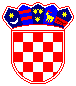      REPUBLIKA HRVATSKA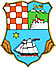      REPUBLIKA HRVATSKA    PRIMORSKO-GORANSKA                  ŽUPANIJA    PRIMORSKO-GORANSKA                  ŽUPANIJA